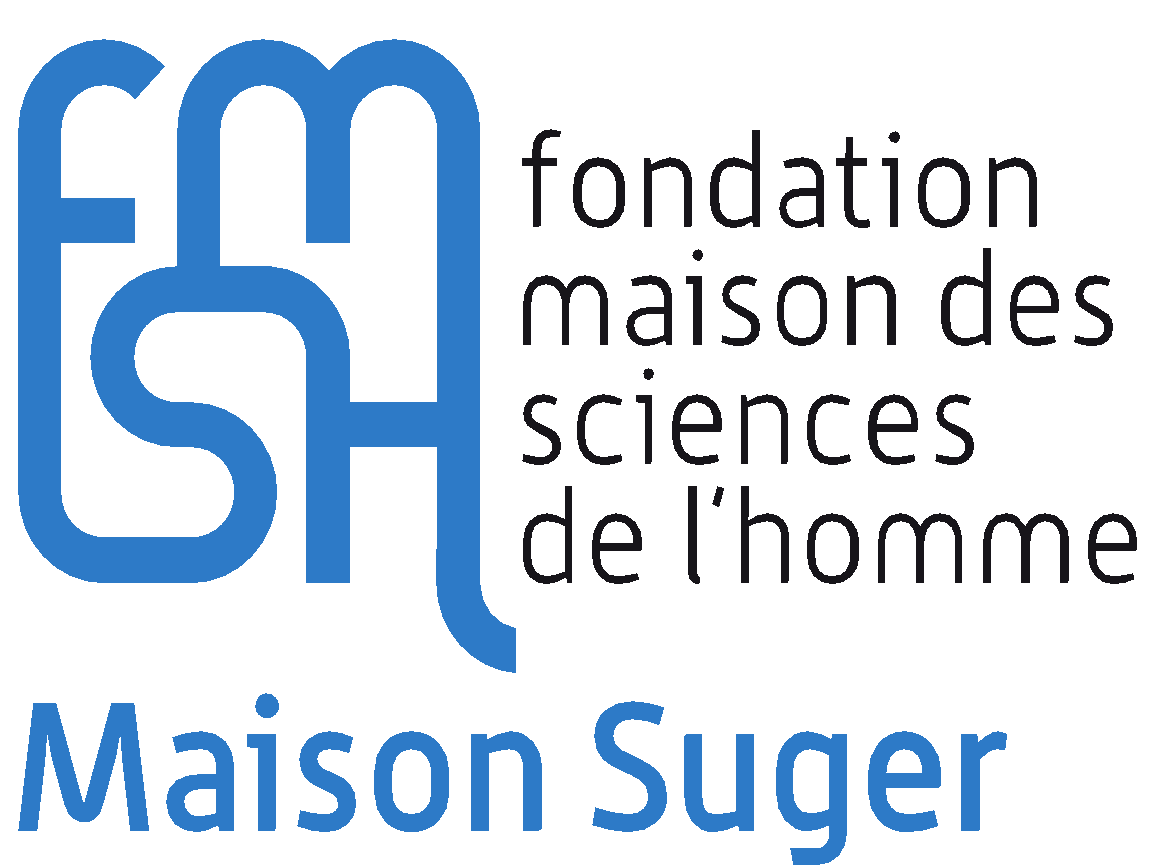 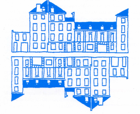 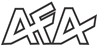 L’Association française des anthropologuesSéminaire annuel « ANTHROPOLOGIE, PSYCHANALYSE ET POLITIQUE. REGARDS SUR LES TERRAINSMaison SUGEREn partenariat avec le CRPMS et le DiSSGeALe programme de l’année 2021-2022 porte sur la thématique :Crises globales :Détresse et lignes de fuitesSéance du mardi 14 juin  2022 14h30-16h30Lien zoomhttps://us05web.zoom.us/j/6934084944?pwd=eFhyRFRsVzV4QVBPZC9VRHgrZXNEQT09Rencontre autour du livre de Jalil Bennani
Des Djinns à la psychanalyse – Nouvelle approche des pratiques traditionnelles et contemporaines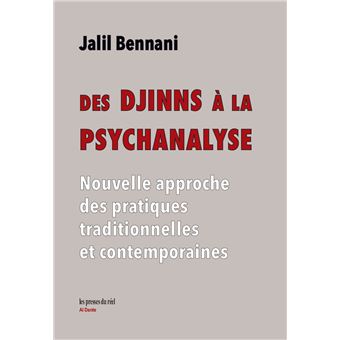 Lien zoom :Une nouvelle approche de la souffrance psychique, intégrant les connaissances extra-occidentales à celles de la psychiatrie et de la psychanalyse, pour repenser les héritages et les croisements culturels et linguistiques constitutifs d'un universel pluriel.Dans de nombreux pays africains, les djinns, esprits surnaturels, sont tenus pour responsables de maladies physiques et mentales. Ils constituent le fond des pratiques ancestrales à partir duquel une démarche rationnelle s'est édifiée dans l'Antiquité, à l'époque classique arabe puis dans la psychiatrie occidentale. Attentive aux langues, cultures et traditions, à l'écoute de la subjectivité et des effets de la parole, la psychanalyse rend possible d'inclure les croyances magico-religieuses du sujet à la théorie comme à la pratique clinique. 
L'auteur propose une nouvelle approche de la souffrance psychique, intégrant les connaissances extra-occidentales à celles de la psychiatrie et de la psychanalyse. S'intéressant aux ruptures épistémologiques dans la théorie, il ouvre des pistes de réflexion permettant d'articuler discours de la croyance et discours de la science. Il réinterroge ainsi la transmission et repense les héritages, les croisements culturels et linguistiques constitutifs d'un universel pluriel.Jalil Bennani (né en 1948 à Meknès) est un psychiatre, psychanalyste et écrivain marocain basé à Rabat. Il est l'auteur de plusieurs ouvrages, notamment : Le corps suspect (1980), Psychanalyse en terre d'islam (2008), Un psy dans la cité(2013, prix Grand Atlas), Un si long chemin – Paroles de réfugiés au Maroc(2016). Chercheur associé au CRPMS de l'Université de Paris, il est titulaire de l'Habilitation à diriger les recherches (Université de Nice Sophia Antipolis). Il a reçu, en 2002, le « Sigmund Freud de la ville de Vienne » pour l'ensemble de son œuvre.Séminaire mensuel organisé par : Olivier Douville, psychanalyste, Laboratoire CRPMS Université Paris 7, douvilleolivier@noos.frFatiha Kaouès, sociologue et anthropologue, chargée de recherche CNRS, laboratoire GSRL, fatiha.kaoues@cnrs.frNicole Khouri, sociologue, IMAF khouri.n@wanadoo.frJulie Peghini, anthropologue, Maître de conférences en sciences de l’information et de la communication à l’Université Paris 8, Laboratoire CEMTI, julie.peghini@univ-paris8.frMonique Selim, anthropologue, directrice de recherche émérite à l’IRD CESSMA  monique.selim@ird.frFerdinando Fava, anthropologue, professeur à l’Université de Padoue, Laboratoire LAA UMR 7218 LAVUE, ferdinando.fava@unipd.itMaison SugerCentre international de recherche, d'accueil et de coopération pour chercheurs étrangers de haut niveau de la Fondation MSH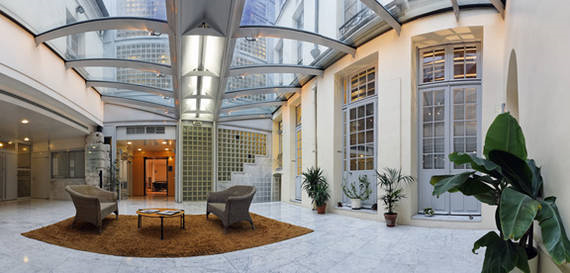 Située dans le Quartier Latin, centre historique de Paris, la Maison Suger a été créée en 1990 par la Fondation Maison des Sciences de l'Homme afin d'offrir aux chercheurs étrangers en sciences humaines et sociales devant séjourner à Paris - pendant des durées prolongées, dans le cadre de collaborations avec des équipes et des chercheurs français et étrangers - un environnement de travail et de vie adapté à leurs besoins. Elle a également pour mission de favoriser les échanges entre chercheurs de toutes disciplines et nationalités, afin de susciter et révéler de nouvelles perspectives et de nouveaux projets ou programmes de coopération scientifique. La FMSH prend en charge environ un tiers des coûts de fonctionnement globaux de la Maison Suger afin de permettre d'optimiser l'accueil de tous les chercheurs étrangers qui séjournent dans cette institution.La Maison Suger est animée par une équipe assurant l'accueil et le soutien scientifique des chercheurs invités.